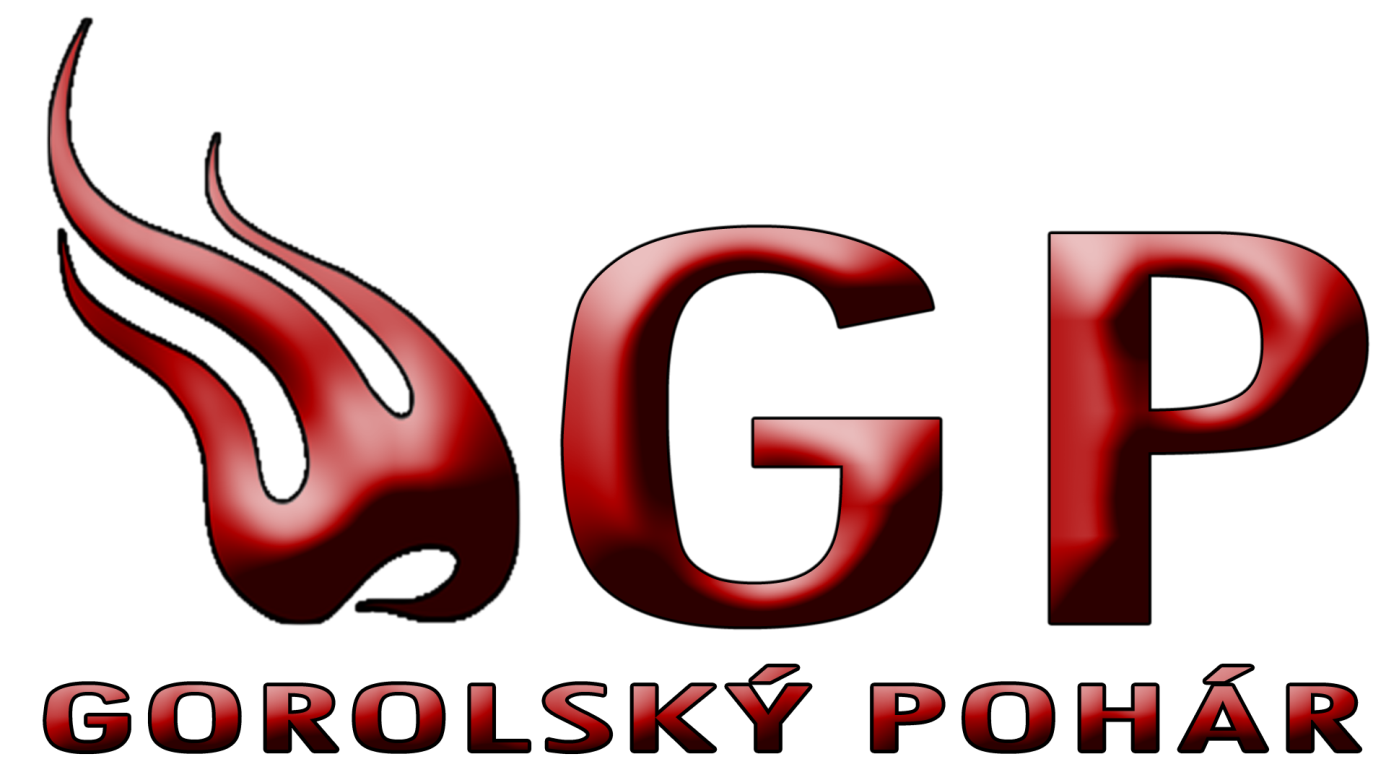 GOROLSKÝ POHÁRv požárním útokumužů a ženPravidla 2018Obsah:1	SYSTÉM A ORGANIZACE GP	31.1	ÚČAST V GP	31.2	BANK GP	31.2.1	Hospodář	31.2.2	Společný bank	31.2.3	Mužský bank	31.2.4	Ženský bank	31.3	KOLA GP	41.4	BODOVÁNÍ JEDNOTLIVÝCH SOUTĚŽÍ	41.4.1	Základní ustanovení:	41.4.2	Bodování mužské kategorie GP	51.4.3	Bodování ženské kategorie GP	51.5	CELKOVÉ VYHODNOCENÍ POHÁRU	52	RADA GP	72.1	ZÁKLADNÍ USTANOVENÍ	72.2	POVINNOSTI RADY GP	72.3	PRÁVA RADY GP	72.4	ČLENOVÉ RADY GP	73	POŘADATEL LIGOVÉHO KOLA GP	83.1	POVINNOSTI POŘADATELE	84	PRACOVNÍCI SOUTĚŽE	94.1	ZÁKLADNÍ USTANOVENÍ	95	TRAŤ A TECHNICKÉ ZABEZPEČENÍ SOUTĚŽE	105.1	TRAŤ	106	JINÁ USTANOVENÍ	127	TECHNICKÉ PODMÍNKY	137.1	PŘÍPRAVNÁ ZÁKLADNA	137.2	PROVEDENÍ ÚTOKU	147.3	STARTOVÁNÍ	158	TECHNICKÁ PRAVIDLA	158.1	PODMÍNKY PRO VÝZBROJ A VÝSTROJ GP	158.1.1	Koš	158.1.2	Savice	168.1.3	Stroj	168.1.4	Hadice„B“	168.1.5	Rozdělovač	178.1.6	Hadice „C“	178.1.7	Proudnice	178.1.8	Ostatní	178.2	VÝSTROJ SOUTĚŽÍCÍCH	179	FOTOGALERIE:	19SYSTÉM A ORGANIZACE GPÚČAST V GPDo Gorolského poháru (dále jen GP) se může přihlásit každé družstvo, které zaplatí členský příspěvek a vyplní přihlášku týmu do příslušného roku nejpozději do1.kola GP 2018, částku 2000,- Kč v případě družstva mužů a částku 1500,- Kč v případě družstva žen.Pořádat ligové kolo smí pouze sbor, který je účastníkem GP.Dále každé družstvo, které bude pořádat kolo GP daného ročníku, musí mít peněžní odměny na své soutěži.Pokud se pořadatel rozhodne svou soutěž odložit, pak soutěž nebude bodována do poháru.Pokud sbor, který se účastní GP, reprezentuje na soutěži dvě nebo více družstev ve stejné kategorii, do celkového hodnocení GP je rozhodný výsledek družstva označeného jako ,,A´´ nebo ,,1´´, pokud tato družstva nejsou také účastníky GP.BANK GPBank GP tvoří členské příspěvky týmu přihlášených do GP. Bank je rozdělen na ženský, mužský a společný bank.HospodářSprávcem banku je hospodář, který je členem výboru GP a rozhoduje o rozdělení finančních prostředků dle pořadí soutěžících. Hospodář je zodpovědný výboru GP a valné hromadě GP.Společný bankSpolečný bank slouží k nákupu pohárů, pamětních medailí, plaket a ostatních materiálních zabezpečení zakončení sezóny. Je složen z poměrné části z obou banků dle počtů účastníku, neuznaných kaucí, zbylých financí ze zakončení a sponzorských příspěvků.Mužský bankMužský bank tvoří příspěvky všech mužských týmu a tento bude rozdělen v rámci celkového vyhodnocení mužské kategorie.Ženský bankŽenský bank tvoří příspěvky všech ženských týmu a tento bude rozdělen v rámci celkového vyhodnocení ženské kategorie.KOLA GPO pořadatelích soutěží GP se rozhoduje na zahajovací schůzi pro daný rok, o pořadatelství se mohou ucházet pouze týmy resp. Sbory, které se účastnily předcházejícího ročníku GP a které v minulém ročníku uspořádaly soutěž, která splňovala pravidla GP pro daný rok. O zařazení soutěže do poháru rozhodují preferenční hlasy. Hlasuje vždy pouze jeden člen družstva, které se účastnilo předcházejícího ročníku GP. V roce 2018 bude do GP zařazeno 12 bodovaných soutěží.Rozdělení kol se řídí stanovami GP, článkem III. Jeden sbor smí mít pouze jednu soutěž zařazenou do GP v daném ročníku. Noční soutěž je zakázána z důvodu bezpečnosti.Tabulka 1: Seznam kol Gorolského poháruBODOVÁNÍ JEDNOTLIVÝCH SOUTĚŽÍZákladní ustanovení:Družstva účastnící se GP získávají body na základě umístění na všech soutěžích zařazených do GP, a to dle umístění v základním kole. Při dosažení stejného výsledného času přísluší oběma nebo více těmto družstvům nejvyšší možný počet bodů za dosažené umístění. V tomto případě náleží následujícímu týmu počet bodů za místo o tolik pozic nižší, kolik družstev se dělí o body vyšší. Body za umístění dostanou jen ta družstva, která dokončí svůj pokus s platným výsledným časem. Za neplatný pokus družstvo obdrží pouze body za účast (5 bodů). Diskvalifikovaná družstva neobdrží body žádné. Za diskvalifikaci (dále D) se považuje:Podvod,krátké hadice,neoprávněné půjčování členů družstva, toto se vztahuje na všechny družstva,za nesportovní chování nebo hlasité vulgární výroky na základně, v průběhu útoku a v době úklidu ´´nářadí´´  z trati může být družstvo diskvalifikovánoV případě rovnosti bodového zisku, rozhoduje o pořadí GP, počet lepších umístění.Bodování mužské kategorie GPTabulka 2 Bodování mužské kategorie GP *Bodování ženské kategorie GPTabulka 3 Bodování ženské kategorie GP *CELKOVÉ VYHODNOCENÍ POHÁRUPo ukončení všech 12 soutěží zahrnutých do GP budou nejlepší družstva odměněna poháry za umístění, finančními odměnami a upomínkovými předměty. Vítěz GP v obou kategoriích obdrží do dočasného užívání stálý putovní pohár GP. Nejlepší tři družstva v obou kategoriích obdrží poháry a ostatní družstva obdrží upomínkovou plaketu za daný ročník GP, všechny ceny budou zakoupeny ze společného banku GP.Mužský a ženský bank budou rozděleny mezi zúčastněná družstva, dle umístění v jednotlivých kolech dle tabulky č. 4 a č. 5. *Vyhlášení celkových výsledků a předání cen proběhne na akci, která se uskuteční ve schváleném termínu. O pořadateli této akce proběhne hlasování, na základě žádostí o pořádání této akce. Zájemci o pořádání této akce musejí svůj návrh podat nejpozději do prvního kola, kde v případě více zájemců rozhodne hlasování valné hromady.Tabulka 4 Rozdělení mužského banku GP *Tabulka 5 Rozdělení ženského banku GP **Tabulky budou doplněné podle počtu účastníků.RADA GPZÁKLADNÍ USTANOVENÍRada GP je tvořena 7 zástupci účastníku GP, kteří byli zvolení valnou hromadou na zahajovací členské schůzi pro daný rok. V radě musí být minimálně 2 ženy. Rada GP je podřízená valné hromadě spolku. V případě zájmu o ukončení činnosti v radě může zástupce předložit rezignaci valné hromadě. Členství v radě GP končí v den hlasování o radě pro nový ročník. V případě, že pro daný ročník nebude GP zvolena, její pravomoc a povinnosti přecházejí na valnou hromadu spolku.POVINNOSTI RADY GPRada je usnášeníschopná, je-li přítomná nadpoloviční většina členů rady. Pro platné rozhodnutí rady je zapotřebí nadpoloviční většina ze všech hlasů rady. Rada se stará o předkládání návrhů změn pravidel valné hromadě a jiné provozní záležitosti daného ročníku GP.PRÁVA RADY GPČlenové rady nebo hlavní rozhodčí, mají právo vyžadovat na pořadateli odstranění drobných nedostatků před zahájením soutěže. V případě závažných nedostatků v organizaci soutěže, nezajišťující její regulérnost, má právo podat návrh na anulování kola GP. Rada může v odůvodněných případech svolat valnou hromadu za účelem doplnění pravidel, rezignace členů rady, anulování kola atp., nikoliv však v průběhu probíhajícího soutěžního kola GP.ČLENOVÉ RADY GPAdam DudaDaniel HeczkoJiří ChrobokNina Barchanská Stanislav SiudaTomáš Vitásek	Veronika Čížková POŘADATEL LIGOVÉHO KOLA GPPOVINNOSTI POŘADATELEPořádat soutěž GP smí jen sbor, který je členem GP pro daný rok. Pořadatel je povinen zajistit minimální finanční odměny a to v mužské kategorii musí celková hodnota cen pro první tři umístěná družstva činit minimálně 1200,- Kč;4. - 5. místo minimálně vrácení startovného. V ženské kategorii musí být celková hodnota cen pro první tři družstva minimálně 800 Kč,  4.-5. místo minimálně vrácení startovného. Soutěžním družstvům umístěným na 1.-3. místě v obou kategoriích, musí být udělen pohár, s uvedením názvu soutěže, místa konání, ročníku, kategorie a umístění (název GOROLSKÝ POHÁR V PÚ a příslušný rok, k němuž je připojeno příslušné jméno soutěže). Pořadatele zastupuje Velitel soutěže, jeho povinnosti a práva jsou dále patrné z pravidel GP a PS.Na soutěžích bude jednotné startovné a to150,- Kč. Pořadatel je povinen zajistit sbor rozhodčích v maximalním rozsahu 2x startér, minimálně  1xrozhodčí hlavní s oficiálním dokladem (základna+kontrola koše),1x rozhodčí délky hadic, 1x jeho pomocník, 1x rozhodčí čáry sestřiku. Hlavní rozhodčí musí znát a dodržovat pravidla GP a být platným rozhodčím PS s řádným oprávněním.Pořadatel je povinen dodržet ustanovení rozměrů trati a jejího příslušenství, pokud mu v tomto nebrání neměnné okolností. Na tyto okolnosti (změna rozměrů) musí být soutěžící upozornění v přihlášce soutěže do GP a dále v pozvánce a propozicích soutěže. Pořadatel je povinen zajistit časomíru s výsledným časem, časy obou terčů a startovací pistolí, která bude sloužit ke spuštění časomíry. Pořadatel je povinen seznámit soutěžní družstva před začátkem soutěže s rozhodčími. Pořadatel zodpovídá za včasné předání kompletních výsledku celé soutěže zástupci rady GP v papírově podobě nebo do 48hodin od skončení soutěže v elektronické podobě na oficiální e-mail: gorolskypohar@sdhmilikov.cz . Formulář na psaní výsledku je ke stažení na stránkách GP. Pokud tak neučiní, dostane pokutu 500 Kč. V případě neuhrazení pokuty do 14-ti dnů od ukončení posledního kola ztrácí nárok na pořádání kola v následujícím ročníku.V případě podání protestu, je pořadatel povinen zaslat kopii jakéhokoliv protestu na email GP do 24 hodin od ukončení soutěže.PRACOVNÍCI SOUTĚŽEZÁKLADNÍ USTANOVENÍPracovníci soutěže jsou především Velitel soutěže, Hlavní rozhodčí, Pomocní rozhodčí, Technická četa.Rozhodčí jsou delegování pořadatelem soutěže GP, pořadatel je povinen zajistit rozhodčí alespoň v minimálním počtu (viz. Bod 3.1 Povinnosti pořadatele).Doporučená ústroj rozhodčích po celou dobu soutěže jednotná. Například pracovní nebo vycházkový stejnokroj, popř. jiný vhodný nezaměnitelný oděv, reflexní páska nebo vesta s nápisem: ,,Hlavní rozhodčí, Startér´´.Všichni pracovníci soutěže mají práva a povinnosti dané platnými pravidly GP a pravidly PS.TRAŤ A TECHNICKÉ ZABEZPEČENÍ SOUTĚŽETRAŤRozměry tratě jsou dány pravidly PS s výjimkou na 2B viz Obrázek 1. Každá odchylka, terén, vzdálenost, změna směru, atd. musí být pořadatelem předem uvedena v přihlášce kola do GP v pozvánce i v propozicích soutěže. V případě nutnosti změny tratě, musí pořadatel informovat členy rady GP nejpozději 14 dní před plánovaným datem konání soutěže. Pokud tak neučiní tak dostane pokutu 500 Kč. V případě neuhrazení do 14 ti dnů od ukončení posledního kola ztrácí nárok na pořádání kola v následujícím ročníku.Čára sestřiku o výšce max. 20 mm nad zemí a délce min. 10 m viditelně označena např. praporky je nedotknutelná. Při jakémkoliv dotyku těla, nebo vybavení proudaře čáry výstřiku je pokus hodnocen jako neplatný.Koberce před čárou sestřiku min. 3 x 1 m pro každý proud.Pořadatele jsou povinni vymezit místo k měření hadic (kolíky apod.)Vzdálenost ověří hlavní rozhodčí.Základná o rozměrech2000 x 2000 x (100-120) mm s dřevěným povrchem nebo s kobercem. Kolem základny při tratích na nezpevněném povrchu musí být koberce.Nádrž na vodu musí mít stěny vysoké 0,8 m, šířku min. 0,9 m a obsah vody nejméně 1000 l, okraje musí být bez ostrých hran, nádrž bez uší a madel, o které by se mohl závodník zastavit nebo zranit.Levá stěna nádrže z pohledu od základny musí být souběžná se středovou osou základny. Vnitřek nádrže musí být hladký a bez překážek o které by se mohl závodník zastavit nebo zranit.Sbor musí zajistit nahrávání útoků na kameru v průběhu celé soutěže.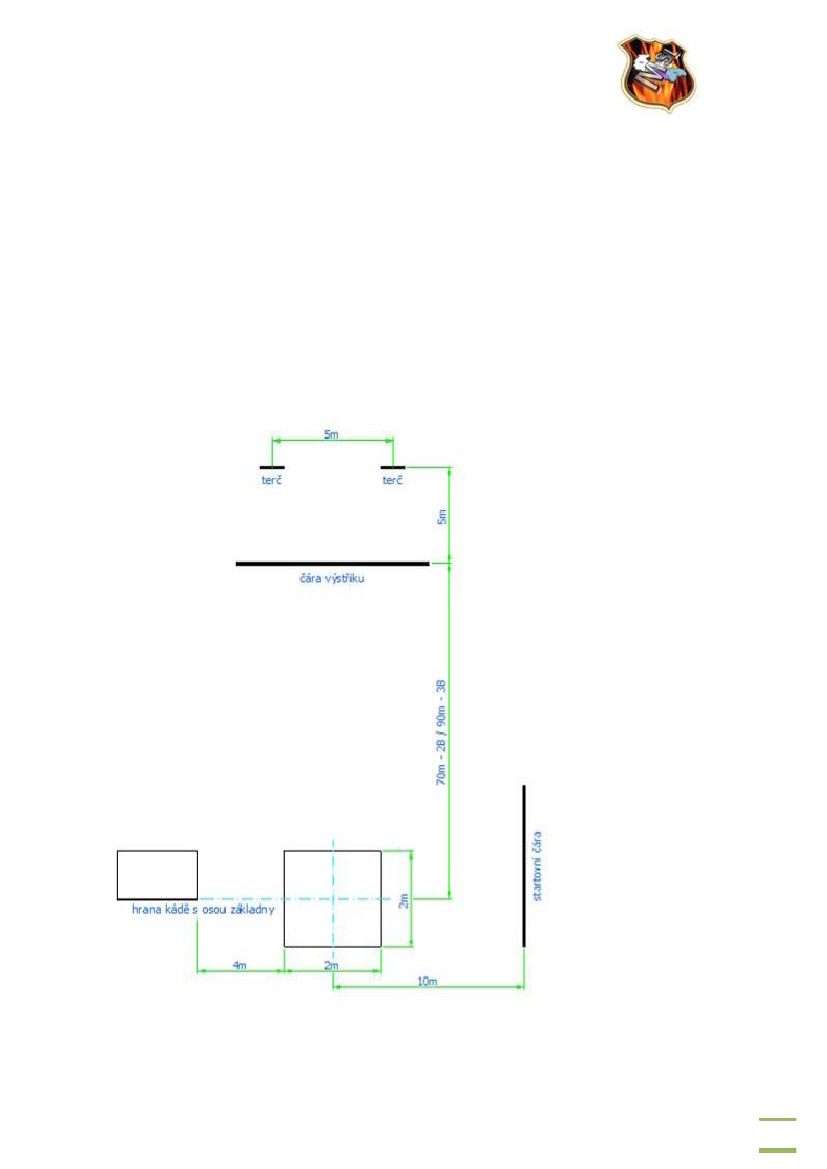 JINÁ USTANOVENÍDélka přípravy na základně je stanovena na 4 minuty a může být zkrácena dle počtu účastníků na soutěži až na 3 minuty. Čas přípravy začíná běžet uvolněním základny, přístupu k základně a vyzváním rozhodčího k nástupu družstva k přípravě na základně. Rozhodčí nevyzve k nástupu na základnu, není-li uvolněn přístup k ní.Čas přípravy družstva k pokusu je ukončen odchodem na startovní čáru a povelem rozhodčího disciplíny k provedení startu (tj. zapískáním rozhodčího základny).V případě závady na vlastním materiálu má družstvo možnost jeho výměny pouze v čase přípravy základny nebo dle domluvy.Soutěžní družstvo mužů si může půjčit maximálně 2 členy z jiného družstva (to platí i pro ostatní družstva), kteří smí soutěžit za jiné družstvo pouze jednou (maximálně může startovat 2x v soutěži) a musí mít oblečen dres svého mateřského týmu.(Žena z vlastního sboru se považuje za půjčeného závodníka, pokud běží i za tým žen).Za družstvo žen může běžet muž, ale pouze na stroji. Ženské soutěžní družstvo si může půjčit maximálně 2 členy z jiného družstva včetně muže (muž z vlastního sboru se považuje za půjčeného člena), kteří smí soutěžit za jiné družstvo pouze jednou (maximálně může startovat 2x v soutěži) a musí mít oblečen dres svého mateřského týmu.Za porušení výše uvedených podmínek bude udělena diskvalifikace jak týmu, za který člen běžel, tak svého mateřského týmu.Při porušení pravidel je možno podat písemný protest. Protest lze podávat pouze proti poškození a hodnocení vlastního družstva, proti účasti jiného soutěžícího v soutěži a proti výsledkům soutěže. Protesty podává zásadně vedoucí družstva, jehož týmu se poškození týká. Protest se podává zásadně písemně hlavnímu rozhodčímu do 10 minut od ukončení pokusu, týká-li se sporná otázka provedení, průběhu nebo hodnocení pokusu, nebo do 10 minut od ukončení posledního PÚ, týká-li se sporná otázka účasti jiného soutěžícího v soutěži či výsledků soutěže. Protest se podává hlavnímu rozhodčímu s kaucí 500,-. V případě zamítnutí lze podat písemné odvolání k veliteli soutěže. Jestli je i zde odvolání zamítnuto, lze podat dovolání k radě GP a to po složení kauce 1000,-. Bude-li podáno dovolání, protest bude řešit rada nejpozději do tří dnů po dané soutěži. V případě uznání protestu se kauce vrací. V případě neuznání protestu, propadají kauce do banku GP. Potvrzení o zaplacení vydá hospodář GP a to na příští soutěži. Uznání protestu musí být ohlášeno bezprostředně po jeho podání, stejně jako jeho neuznání. Soutěžní družstvo se může do soutěže přihlásit zaplacením startovného nejpozději do 10 minut od ukončení útoku posledního soutěžního družstva. Při přípravě základny mohou být v prostoru základny pouze závodníci chystající se k danému útoku + jedna pomáhající osoba (7+1), nevztahuje se na přinesení stroje na základnu. U žen se povoluje 7+2Družstvo, které nebude připraveno ke startu, bude startovat na konci startovního pořadíV případě prasknutí hadice ,,B´´ , ,,C´´ nebo savice způsobené vadou materiálu hadice (nikoliv půlspojek), může družstvo svůj pokus opakovat. Opakování pokusu bude zařazeno v průběhu soutěže po domluvě pořadatele a ostatních týmu.Při provádění útoku nesmí být ve vymezeném prostoru trati (u základny) další člen.Kontrola délky hadic se provede ihned po dokončení útoku, změřením minimálně jedné libovolné hadice u každého družstva soutěžního družstva, určené rozhodčím. Hadice označené rozhodčím ke kontrole se nesmí natahovat. Porušení tohoto pravidla vede k diskvalifikaci soutěžního družstva. Hadice určené ke kontrole délky přenesou na místo měření rozhodčí určení pořadatelem soutěže.TECHNICKÉ PODMÍNKYPŘÍPRAVNÁ ZÁKLADNAPořadatel soutěže GP zajistí kontrolní stanoviště (,,přípravnou základnu´´) v blízkosti soutěžní základny. Na tomto označeném místě si následně soutěžní družstvo před svým soutěžním pokusem přichystá veškerý materiál potřebný pro provedení útoku. Rozhodčím je následně kontrolováno, zda výzbroj a výstroj družstva odpovídá pravidlům GP. Po kontrole již materiál nesmí být vyměňován, bez souhlasu hlavního rozhodčího.Doporučená kontrola:Koš s funkčním závitem, s minimálním otočením 360° na příslušné saviciDélka savice 2,5 m ±5 cm, bez tvarových podložek, se šroubením o průměru 110 mm, délkou savice se rozumí vzdálenost mezi konci pevných části savice (koncovek)Klouby v rozvaděči čerpadla stroje musí být funkčníKlouby rozdělovače – funkční bez jejich zajištění a přídavného držáku, rozrážecí klín nepovolenAtd.PROVEDENÍ ÚTOKUDle platných pravidel požárního sportu na sklopné terče s výjimkami. Výjimky – soutěž bude probíhat pro obě kategorie na 2B, na sklopné terče.Od povelu rozhodčího: ,,Na základnu!“, se měří doba stanovená na přípravu pokusu. V té době musí družstvo umístit na základnu motorovou stříkačku a nářadí potřebné k provedení požárního útoku. Při konci této doby rozhodčí závodníky upozorní a pošle je neodkladně na startovní čáru, pokud nějaké nářadí přesahuje přes základnu (kromě savic) pak vyzve člena družstva, aby toto napravil bezodkladně.K zajištění nářadí proti pohybu nesmí být použito žádných podpěr nepatřících mezi nářadí pro požární útok (kamínky, klacíky,…)Mezi ozuby půlspojek musí projit plastový přípravek (tloušťky max. 1 mm tzv. spojky na papír). Přípravek bude jednotný pro všechny soutěže GP.Žádné nářadí s výjimkou savic nesmí přesahovat základnu, savice se může dotýkat země, ale nesmí přesahovat víc než metr přes základnu. V případě pochybností více než 3,5 stopy hlavního rozhodčího.Mezi košem a savici musí projít plastový přípravek (tloušťky max.1 mm tzv. spojky na papír). Přípravek bude jednotný pro všechny soutěže GP.Motorová stříkačka může být v době přípravy nastartována a v okamžiku startu nemusí být v klidu.Po startu vyběhne družstvo od startovní čáry (všichni vždy od jedné), provede spojení přívodního vedení (sací koš nemusí být našroubován před ponořením do nádrže), dopravní vedení, útočné proudy a sestřikne oba sklopné terče. Voda v nádrži nemusí být průběžně doplňována. Při stříkání do terčů nesmí žádný z členů družstva překročit čáru hranice stříkání (sestřiková čára), ani se této čáry dotýkat a proudnice (včetně půlspojky hadice) se nesmí opírat o druhého člena družstva, proudnice se může při stříkání dotýkat země.Světla umístěna na terčích jsou pouze orientační.Požární útok se považuje za ukončený, sepnutím časomíry po sestřiknutí obou terčů popřípadě signalizaci hlavního rozhodčího. Každý závodník smí sestřiknout jenom jeden terč.Útok musí být proveden a ukončen do 2 minut od startu.Přívodní vedení při útoku nemusí být sešroubováno ani savice ke stroji.Koš musí být ihned po ukončení útoku nebo na povel rozhodčího vytažen z kádě a musí být při vytažení našroubován na savici. Koš musí být našroubovaný na savici, nesmí být zaseknutý a na pokyn rozhodčího musí být závodník schopný koš odšroubovat.(Rozhodčí nešahá na ´´nářadí´´)STARTOVÁNÍStartovní povely zní: NA MÍSTA PŘIPRAVTE SE – POZOR – VÝSTŘEL. Závodníci na povel POZOR se nesmí pohnout (start z klidu). Každé soutěžní družstvo má možnost pouze jednoho opakovaného startu, pokud nebyla chyba na straně startéra, nebo startovací techniky (selhání výstřelu apod.). Závodník může přesahovat startovní čáru tělem, přičemž se fyzicky nesmí dotýkat startovní čáry a země za startovní čárou.Předčasný start se avizuje opakovaným výstřelem. Druhý předčasný start má za následek neplatný pokus soutěžního týmu. Předčasně ukončit pokus smí pouze startér nebo pomocník startéra pokud je k dispozici a to pouze výše uvedenými způsoby.TECHNICKÁ PRAVIDLAPODMÍNKY PRO VÝZBROJ A VÝSTROJ GPKošKlasická hliníková konstrukce (viz ilustrační foto str. 19), nebo jiný schválený typ.S funkčním závitem, s minimálním otočením 360° na příslušné savici.Koš a příslušná savice nesmí obsahovat zajišťovací mechanizmy závitu.Výplet vtoku libovolný (doporučený výplet koše rozměr ok 10x10mm).Náběh koše libovolné délky povolen.SaviceDélka 2,5 m ± 5 cm, bez tvarových podložek, se šroubením o průměru 110 mm, délkou savice se rozumí vzdálenost mezi konci pevných části savice (koncovek).Povoleny savice s o-kroužky.Šroubení savic funkční.Izolepy, lepicí pásky a smirkové papíry povoleny.Nepovoleny zajišťovací mechanizmy závitu.Nepovoleny závaží a výztuhy savic.Náběh a délka závitu libovolné délky.StrojPřenosná požární stříkačka bez zjevných (viditelných) úprav, stroj musí odpovídat schválenému typu, s výjimkami. Kombinace motorů a čerpadel není přípustná.Úpravy prováděné na motorech PS12 se mohou provádět pouze na součástech a dílech vycházejících z konceptu motoru TAZ (škoda 776/776.14) bez zjevných (viditelných) úprav.Výfukové potrubí libovolné, musí procházet vývěvou a musí vyúsťovat na původním místě dle typu.Ovládání plynu libovolné mechanické na směšovacím zařízení nebo na místě daném výrobcem (typ karburátoru libovolný).Rovné hrdlo z rozvaděče je povoleno.Nejsou přípustná přídavná sací zařízení – ejektory, tlakové láhve, apod.Zpětná klapa v rozvaděči nemusí být.Odvzdušňovací prvky na vývodu z rozvaděče nejsou povoleny.Klouby v rozvaděči musí být funkční, povolen klasický rozvaděč s klouby + rozvaděč od fy. Vincker.Šroubovací nástavec na šroubení víka čerpadla (nástavec) je povolen.Hadice„B“Minimální délka 19m / délka hadice se měří včetně půlspojek (bez ozubů).Průměr – 63, 65, 75.Pojistky na spojkách povoleny.Hadice B může být poskládána na rámu stroje.RozdělovačPovolen pouze rozdělovač s jedním vstupem (B) a výstupy 1xB a 2xC.Kompletní (všechny půlspojky).Rozrážecí klín nepovolen.Záslepky a odvzdušňovače nepovoleny.Klouby funkční bez jejich zajištění a přídavného držáku.Rozdělovač bez přídavných úchytu, které nejsou přímo od výrobce.Hadice „C“Minimální délka 19m/ délka hadice se měří včetně půlspojek (bez ozubů).Šíře 38, 42, 52.Pojistky na spojkách povoleny.ProudnicePojistky na proudnici povoleny.Proudnice bez dodatečných podložek.Průměr výstřikové trubice libovolný (maximální délky včetně půlspojky 450mm).OstatníKlíč bez viditelných úprav, s výjimkou zkrácení max. 2 Ks, bez přídavných podložek, apod.Podložka pod savici max. tl. 10mm, hladká bez výřezů, drážek a podložek.Kamínky a klacíky nepovoleny.Nářadí se smí používat jen schváleného typu od výrobce bez zjevných úprav.Povoleny jsou pouze bezpečnostní pojistky na útočném vedení mimo koš a savice.Vybrušování spojek je povoleno na vlastní zodpovědnost.VÝSTROJ SOUTĚŽÍCÍCHK provedení požárního útoku, jednotná sportovní nebo pracovní ústroj. Kalhoty zakrývající kolena.Opasek koženýOchranná přilba, libovolné barvy a libovolného schváleného typu.Může být použitá sportovní obuv nebo zásahová obuv pro hasiče, podrážka sportovní obuvi může mít drážky, plastické švy, vroubkování nebo výstupy o max. hloubce 5 mm, (tzv. Turfy), pokud jsou všechny zhotoveny ze stejného nebo podobného materiálu jako základní podrážka.Tretry povoleny (velikost hrotů libovolná), kopačky se nepřipouštějí.Jiné úpravy a výjimky, které nejsou uvedeny v pravidlech, jsou nepřípustné a budou se považovat za porušení pravidel, tudíž za diskvalifikaci družstva.Tyto pravidla se odkazují na směrnice, které byly vydány v roce 2007 s pozdějšími dodatky.FOTOGALERIE: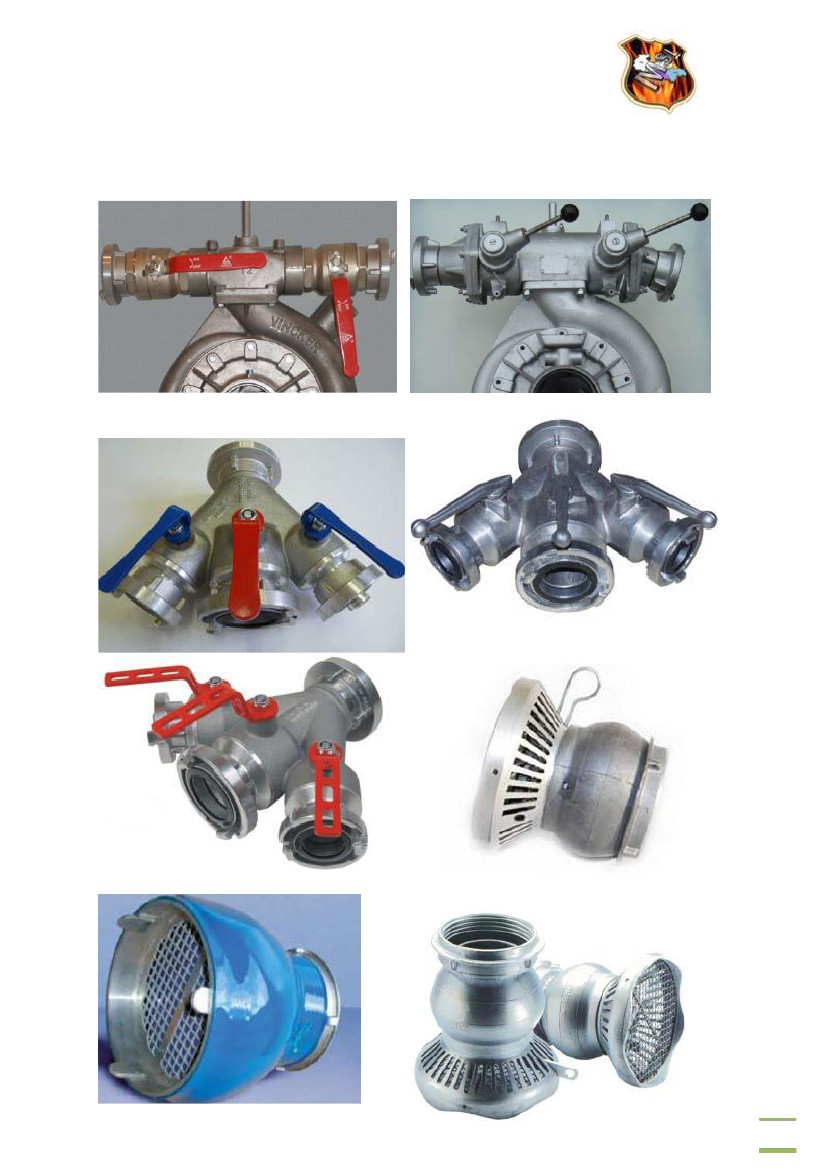 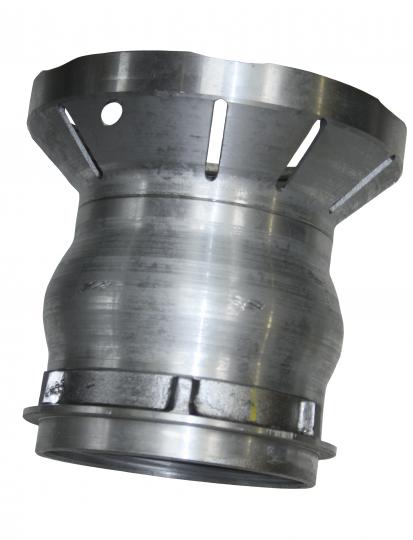 KoloDatumPořadatel1. kolo9.6.Dolní Lomná2. kolo23.6.Mistřovice3. kolo30.6.Hrádek4. kolo7.7.Nýdek5. kolo8.7.Čierne6. kolo14.7.Písečná7. kolo21.7.Karviná – Louky8. kolo28.7.Karpentná9. kolo4.8.Marklovice10.kolo18.8.Milíkov11.kolo25.8.Horní Žukov12.kolo2.9.Český Těšín - MostyUmístěníPočet bodůPočet bodůBonusBonus1+5 b za účast+5 b za účast2+5 b za účast+5 b za účast3+5 b za účast+5 b za účast4+5 b za účast+5 b za účast5+5 b za účast+5 b za účast6+5 b za účast+5 b za účast7+5 b za účast+5 b za účast8+5 b za účast+5 b za účast9+5 b za účast+5 b za účast10+5 b za účast+5 b za účast11+5b za účast+5b za účast12+5b za účast+5b za účastUmístěníPočet bodůPočet bodůBonusBonus1+5 b za účast+5 b za účast2+5 b za účast+5 b za účast3+5 b za účast+5 b za účast4+5 b za účast+5 b za účast5+5 b za účast+5 b za účast6+5 b za účast+5 b za účastPořadíProcento z Banku123456789101112PořadíProcento z Banku123456